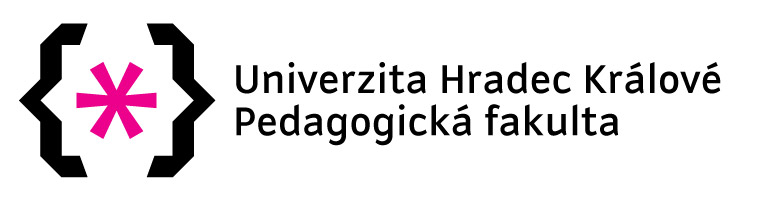 Metodický list Great English Monarchs 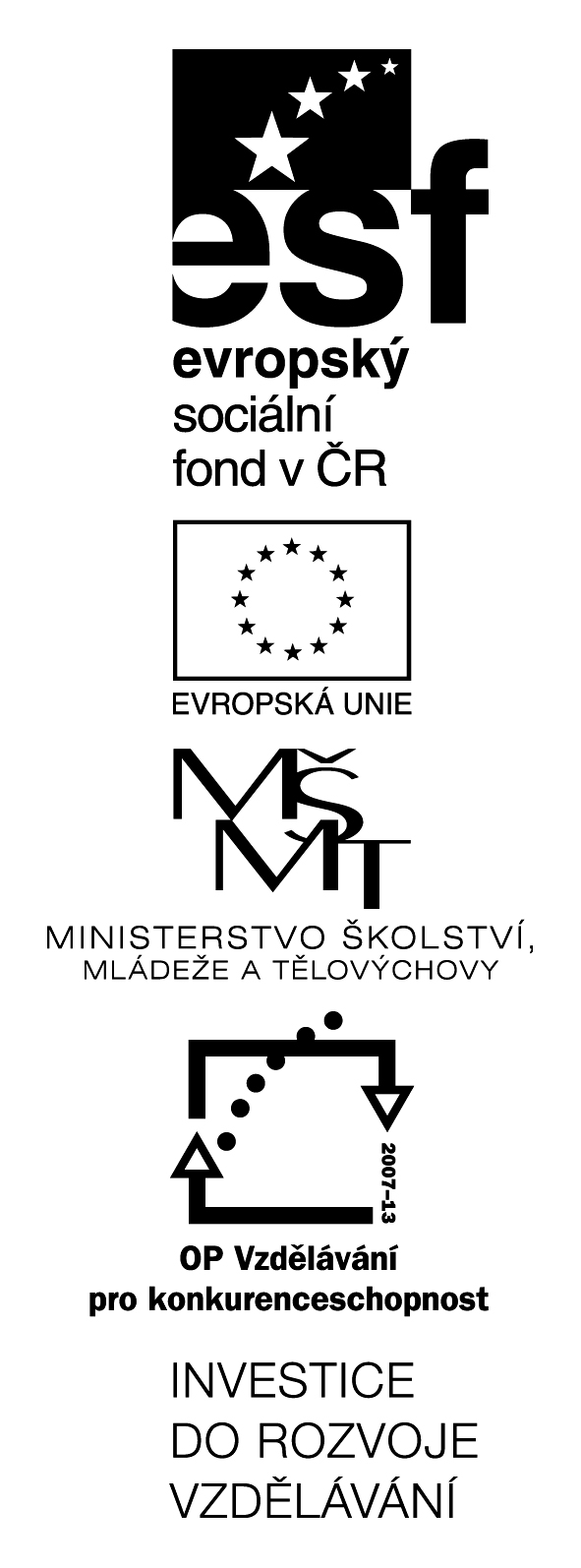 Elizabeth I (4) (A2+)(teacher and pupil material, glossary)  (KA2 – čtenářská gramotnost)LitteraZvýšení kvality jazykového vzdělávání v systému počátečního školstvíZačátek formulářeKonec formuláře